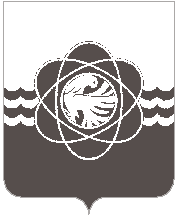 П О С Т А Н О В Л Е Н И Еот 28.09.2022 № 761В соответствии с Порядком принятия решения о разработке муниципальных программ муниципального образования «город Десногорск» Смоленской области, их формирования и реализации, признании утратившими силу некоторых правовых актов, утверждённым постановлением Администрации муниципального образования «город Десногорск» Смоленской области от 21.02.2022 № 90 и постановлением Администрации муниципального образования «город Десногорск» Смоленской области от 15.03.2022 № 129 «Об утверждении перечня муниципальных программ муниципального образования «город Десногорск» Смоленской области», в целях реализации программных мероприятий,Администрация муниципального образования «город Десногорск» Смоленской области постановляет: Внести в постановление Администрации муниципального образования «город Десногорск» Смоленской области от 31.12.2013 № 1221 «Об утверждении муниципальной программы «Развитие образования в муниципальном образовании «город Десногорск» Смоленской области» (в ред. от 26.05.2014 № 660, от 22.07.2014 № 900, от 28.07.2014 № 928, от 10.12.2014 № 1446, от 16.12.2014 № 1472, от 24.12.2014 № 1524, от 30.12.2014 № 1542, от 31.12.2014 № 1553, от 31.12.2014 № 1554, от 02.04.2015 № 346, от 23.04.2015 № 411,                  от 20.07.2015 № 770, от 26.10.2015 № 1183, от 30.11.2015 № 1326, от 08.12.2015 № 1362, от 25.12.2015 № 1456, от 26.02.2016 № 184, от 14.03.2016 № 217, от 31.03.2016 № 319, от 30.06.2016 № 698, от 10.08.2016 № 836, от 21.09.2016 № 997, от 30.11.2016 № 1288, от 29.12.2016 № 1395, от 28.02.2017 № 189, от 25.04.2017 № 383, от 31.05.2017 № 508, от 30.06.2017 № 621, от 24.07.2017 № 722, от 08.08.2017 № 798, от 02.11.2017 № 1096, от 28.11.2017 № 1196, от 26.12.2017 № 1313, от 26.02.2018 № 188, от 05.06.2018 № 506, от 05.06.2018 № 508, от 09.08.2018 № 669, от 10.08.2018 № 671, от 24.10.2018 № 899,                              от 23.11.2018 № 1021, от 26.12.2018 № 1144, от 25.02.2019 № 182, от 07.05.2019 № 490, от 04.06.2019 № 613, от 01.07.2019 № 729, от 31.10.2019 № 1218, от 20.11.2019 № 1301, от 22.11.2019 № 1304, от 27.12.2019 № 1478, от 31.01.2020 № 71, от 10.04.2020 № 327, от 10.07.2020 № 500, от 21.08.2020 № 594, от 02.09.2020 № 614, от 07.09.2020 № 619, от 21.12.2020 № 921, от 26.12.2020 № 959, от 19.01.2021 № 6, от 27.01.2021 № 51, от 08.02.2021 № 84, от 26.03.2021 № 242, от 01.04.2021 № 284, от 09.06.2021 № 530, от 25.06.2021 № 586, от 07.07.2021 № 631, от 27.08.2021 № 776, от 29.09.2021 № 884, от 26.11.2021 № 1042, от 30.03.2022 № 189, от 02.06.2022 № 381) следующие изменения:В Паспорте муниципальной программы «Развитие образования в муниципальном образовании «город Десногорск» Смоленской области» строку 5 изложить в следующей редакции:».Раздел 4 Паспорта муниципальной программы «Финансовое обеспечение муниципальной программы» изложить в следующей редакции:Раздел 6 муниципальной программы «Сведения о финансировании структурных элементов муниципальной программы» изложить в новой редакции согласно приложению.2. Комитету по образованию Администрации муниципального образования «город Десногорск» Смоленской области (Т.В. Токарева) в течение 10 календарных дней разместить в ГАС «Управление» актуализированную муниципальную программу «Развитие образования в муниципальном образовании «город Десногорск» Смоленской области».3. Отделу информационных технологий и связи с общественностью 
(Е.М. Хасько) разместить настоящее постановление на официальном сайте Администрации муниципального образования «город Десногорск» Смоленской области в сети Интернет.4. Контроль исполнения п. 2 настоящего постановления возложить на начальника отдела экономики и инвестиций Н.Н. Захаркину, контроль исполнения настоящего постановления возложить на председателя Комитета по образованию Администрации муниципального образования «город Десногорск» Смоленской области Т.В. Токареву. Глава муниципального образования «город Десногорск» Смоленской области                                    А.А. НовиковО внесении изменений в постановление Администрации муниципального образования «город Десногорск» Смоленской области        от 31.12.2013 № 1221 «Об утверждении муниципальной программы «Развитие образования в муниципальном образовании «город Десногорск» Смоленской области» Объемы финансового обеспечения за весь период реализации  Общий объем финансирования составляет 3 495 911,6 тыс. рублей, из них: средства федерального бюджета – 98 310,7 тыс. рублей;средства областного бюджета – 2 164 146,7 тыс. рублей;средства местного бюджета – 1 233 454,2 тыс. рублей.в том числе:Этап I: 2014-2021 – 2 428 460,0 тыс. рублей, из них:средства федерального бюджета – 32 694,6 тыс. рублей;средства областного бюджета – 1 530 525,6 тыс. рублей;средства местного бюджета – 865 239,8 тыс. рублей.Этап II: 2022-2024 – 1 067 451,6 тыс. рублей, из них: средства федерального бюджета – 65 616,1 тыс. рублей;средства областного бюджета – 633 621,1 тыс. рублей;средства местного бюджета – 368 214,4 тыс. рублейНаименование муниципальной программы, структурного элемента / источник финансового обеспеченияВсегоОбъем финансового обеспечения по годам реализации (тыс. рублей)Объем финансового обеспечения по годам реализации (тыс. рублей)Объем финансового обеспечения по годам реализации (тыс. рублей)Наименование муниципальной программы, структурного элемента / источник финансового обеспеченияВсегоочередной финансо-вый год
20221-й год планового периода 20232-й год планового периода 202412345Муниципальная программа «Развитие образования в муниципальном образовании «город Десногорск» Смоленской области» (всего),
в том числе:1 067 451,6354 810,8351 292,5361 348,3федеральный бюджет65 616,122 827,221 252,921 536,0областной бюджет633 621,1201 643,9211 170,5220 806,7местный бюджет368 214,4130 339,7118 869,1119 005,6